--------------------------------------------------------------------------------------------------------------------------------------------------------------------------------------------------------------------------------------------------------------------------------------------------------------------------------------------------------------------------------------------------------------------------------------------------------------------------------------------------------------------------------------------------------------------------------------------------------------------------------------------------------------------------------------------------------------------------------------------------------------------------------------------------------------------------------------------------------------------------------------------------------------------------------------------Σε συνέχεια ανωτέρω σχετικού εγγράφου μας, σας ενημερώνουμε ότι πραγματοποιήθηκε σήμερα ενημερωτική συνάντηση στο εδώ Υπουργείο Εξωτερικών εκπροσώπων των ξένων Πρεσβειών στη Σλοβενία με εκπροσώπους της, υπό κρατική ιδιοκτησία, εταιρείας Dars, η οποία διαχειρίζεται το σύστημα των αυτοκινητοδρόμων της Σλοβενίας. Η εταιρεία Dars σχεδίασε και υλοποίησε το νέο αυτόματο ηλεκτρονικό σύστημα είσπραξης διοδίων φορτηγών οχημάτων και λεωφορείων επιτρεπόμενου βάρους άνω των 3,5 τόνων. Το νέο σύστημα θα αρχίσει να εφαρμόζεται από 1ης Απριλίου 2018 και δεν πρόκειται να υπάρξει μεταβατική περίοδος. Το νέο αυτόματο ηλεκτρονικό σύστημα, αποκαλούμενο DarsGo, προβλέπει την εγγραφή στο σύστημα εκάστου οχήματος (φορτηγού ή λεωφορείου) και την προμήθεια σχετικού εξοπλισμού, ενώ ο υπολογισμός του ύψους των διοδίων θα γίνεται αυτόματα, βάσει της διανυόμενης απόστασης καθώς και των εκπεμπόμενων ρύπων. Επισημαίνουμε ότι προβλέπεται η επιβολή υψηλών προστίμων σε περίπτωση μη συμμόρφωσης προς τις απαιτήσεις του νέου συστήματος, ενώ η μη άμεση πληρωμή του υποβληθέντος προστίμου δύναται να επισύρει την ακινητοποίηση του οχήματος, με τις όποιες δυσμενείς συνέπειες αυτό συνεπάγεται. Σχετική πληροφόρηση, καθώς και δυνατότητα εγγραφής, παρέχεται στην ιστοσελίδα του συστήματος, www.darsgo.si, καθώς και σε γραφεία της εταιρείας σε σλοβενικούς συνοριακούς σταθμούς, πρατήρια καυσίμων ευρισκόμενα στους αυτοκινητοδρόμους της χώρας και λοιπά προκαθορισμένα σημεία. Τα στοιχεία επικοινωνίας της εταιρείας είναι:Website: www.darsgo.si Email: info@darsgo.si Customer call centre: +386 1 518 83 50 Παρακαλούμε για την ενημέρωση των ελληνικών μεταφορικών και τουριστικών επιχειρήσεων καθώς και των επαγγελματιών του κλάδου.                                                                                                        Ο Προϊστάμενος                                                                                                      Σπυρίδων Λιόντος                                                                                                     Σύμβουλος Ο.Ε.Υ. Α΄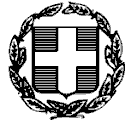 ΑΔΙΑΒΑΘΜΗΤΟΚΑΝΟΝΙΚΟΑΔΙΑΒΑΘΜΗΤΟΚΑΝΟΝΙΚΟΑΔΙΑΒΑΘΜΗΤΟΚΑΝΟΝΙΚΟΑΔΙΑΒΑΘΜΗΤΟΚΑΝΟΝΙΚΟΠΡΕΣΒΕΙΑ ΤΗΣ ΕΛΛΑΔΟΣΛΙΟΥΜΠΛΙΑΝΑΓΡΑΦΕΙΟ ΟΙΚΟΝΟΜΙΚΩΝ ΚΑΙ ΕΜΠΟΡΙΚΩΝ ΥΠΟΘΕΣΕΩΝ ΠΡΕΣΒΕΙΑ ΤΗΣ ΕΛΛΑΔΟΣΛΙΟΥΜΠΛΙΑΝΑΓΡΑΦΕΙΟ ΟΙΚΟΝΟΜΙΚΩΝ ΚΑΙ ΕΜΠΟΡΙΚΩΝ ΥΠΟΘΕΣΕΩΝ ΠΡΕΣΒΕΙΑ ΤΗΣ ΕΛΛΑΔΟΣΛΙΟΥΜΠΛΙΑΝΑΓΡΑΦΕΙΟ ΟΙΚΟΝΟΜΙΚΩΝ ΚΑΙ ΕΜΠΟΡΙΚΩΝ ΥΠΟΘΕΣΕΩΝ ΠΡΕΣΒΕΙΑ ΤΗΣ ΕΛΛΑΔΟΣΛΙΟΥΜΠΛΙΑΝΑΓΡΑΦΕΙΟ ΟΙΚΟΝΟΜΙΚΩΝ ΚΑΙ ΕΜΠΟΡΙΚΩΝ ΥΠΟΘΕΣΕΩΝ ΑΔΙΑΒΑΘΜΗΤΟΚΑΝΟΝΙΚΟΑΔΙΑΒΑΘΜΗΤΟΚΑΝΟΝΙΚΟΑΔΙΑΒΑΘΜΗΤΟΚΑΝΟΝΙΚΟΑΔΙΑΒΑΘΜΗΤΟΚΑΝΟΝΙΚΟΛιουμπλιάνα,1.2.2018 Φ.2755/111.2.2018 Φ.2755/11Τηλ.:+386 1 2811258+386 1 2811258+386 1 2811258+386 1 2811258Α.Π.1.2.2018 Φ.2755/111.2.2018 Φ.2755/11E-mail:E-mail:ecocom-ljubljana@mfa.gr ecocom-ljubljana@mfa.gr ecocom-ljubljana@mfa.gr 1.2.2018 Φ.2755/111.2.2018 Φ.2755/11Φαξ:+386 1 2811114+386 1 2811114+386 1 2811114+386 1 28111141.2.2018 Φ.2755/111.2.2018 Φ.2755/11ΠΡΟΣ:ΚΟΙΝ.: ΠΡΟΣ:ΚΟΙΝ.: ΠΡΟΣ:ΚΟΙΝ.: Υπουργείο Υποδομών και Μεταφορών Γενική Γραμματεία Μεταφορών-Δ/νση Εμπορευματικών Μεταφορών (φαξ: 210 6508491)-Δ/νση Επιβατικών Μεταφορών (φαξ: 210 6508451)Υπουργείο Εξωτερικών - Διπλ. Γραφείο κ. Αναπληρωτή Υπουργού- Γραφείο κ. Γεν. Γραμματέα ΔΟΣ & ΑΣ- Γραφείο κ. Β΄ Γεν. Δ/ντού- Β4 Δ/νσηΥπουργείο Υποδομών και Μεταφορών Γενική Γραμματεία Μεταφορών-Δ/νση Εμπορευματικών Μεταφορών (φαξ: 210 6508491)-Δ/νση Επιβατικών Μεταφορών (φαξ: 210 6508451)Υπουργείο Εξωτερικών - Διπλ. Γραφείο κ. Αναπληρωτή Υπουργού- Γραφείο κ. Γεν. Γραμματέα ΔΟΣ & ΑΣ- Γραφείο κ. Β΄ Γεν. Δ/ντού- Β4 Δ/νσηΥπουργείο Υποδομών και Μεταφορών Γενική Γραμματεία Μεταφορών-Δ/νση Εμπορευματικών Μεταφορών (φαξ: 210 6508491)-Δ/νση Επιβατικών Μεταφορών (φαξ: 210 6508451)Υπουργείο Εξωτερικών - Διπλ. Γραφείο κ. Αναπληρωτή Υπουργού- Γραφείο κ. Γεν. Γραμματέα ΔΟΣ & ΑΣ- Γραφείο κ. Β΄ Γεν. Δ/ντού- Β4 Δ/νσηΥπουργείο Υποδομών και Μεταφορών Γενική Γραμματεία Μεταφορών-Δ/νση Εμπορευματικών Μεταφορών (φαξ: 210 6508491)-Δ/νση Επιβατικών Μεταφορών (φαξ: 210 6508451)Υπουργείο Εξωτερικών - Διπλ. Γραφείο κ. Αναπληρωτή Υπουργού- Γραφείο κ. Γεν. Γραμματέα ΔΟΣ & ΑΣ- Γραφείο κ. Β΄ Γεν. Δ/ντού- Β4 Δ/νση(όλα μέσω ΥΠΕΞ)ΚΟΙΝ:- ΟΦΑΕ – Ομοσπονδία Φορτηγών Αυτοκινητιστών Ελλάδας Οδικών   Εμπορευματικών και Επιβατικών Μεταφορών (φαξ: 210 2284368)- Σύνδεσμος Επιχειρήσεων Διεθνούς Διαμεταφοράς και Επιχειρήσεων   Logistics Ελλάδος  (φαξ: 210 9317940)- Πανελλήνια Ένωση Επιχειρήσεων Διαμεταφοράς (φαξ: 210 3413658)- Σύνδεσμος Τουριστικών & Ταξιδιωτικών Γραφείων Ελλάδος (HATTA)   (φαξ: 210 9233307) - Γενική Πανελλαδική Ομοσπονδία Επαγγελματιών Ιδιοκτητών Τουριστικών   Λεωφορείων – Πούλμαν (φαξ: 210 9245153)Ε.Δ.:υπόψη κ. Πρέσβη (μ.η)ΘΕΜΑ:Εφαρμογή νέου αυτόματου ηλεκτρονικού συστήματος είσπραξης διοδίων φορτηγών οχημάτων και λεωφορείων στη Σλοβενία από 1ης Απριλίου 2018ΣΧΕΤ.:Έγγραφό μας ΑΠΦ. 2755/150/11.12.2017 (μη προς όλους)